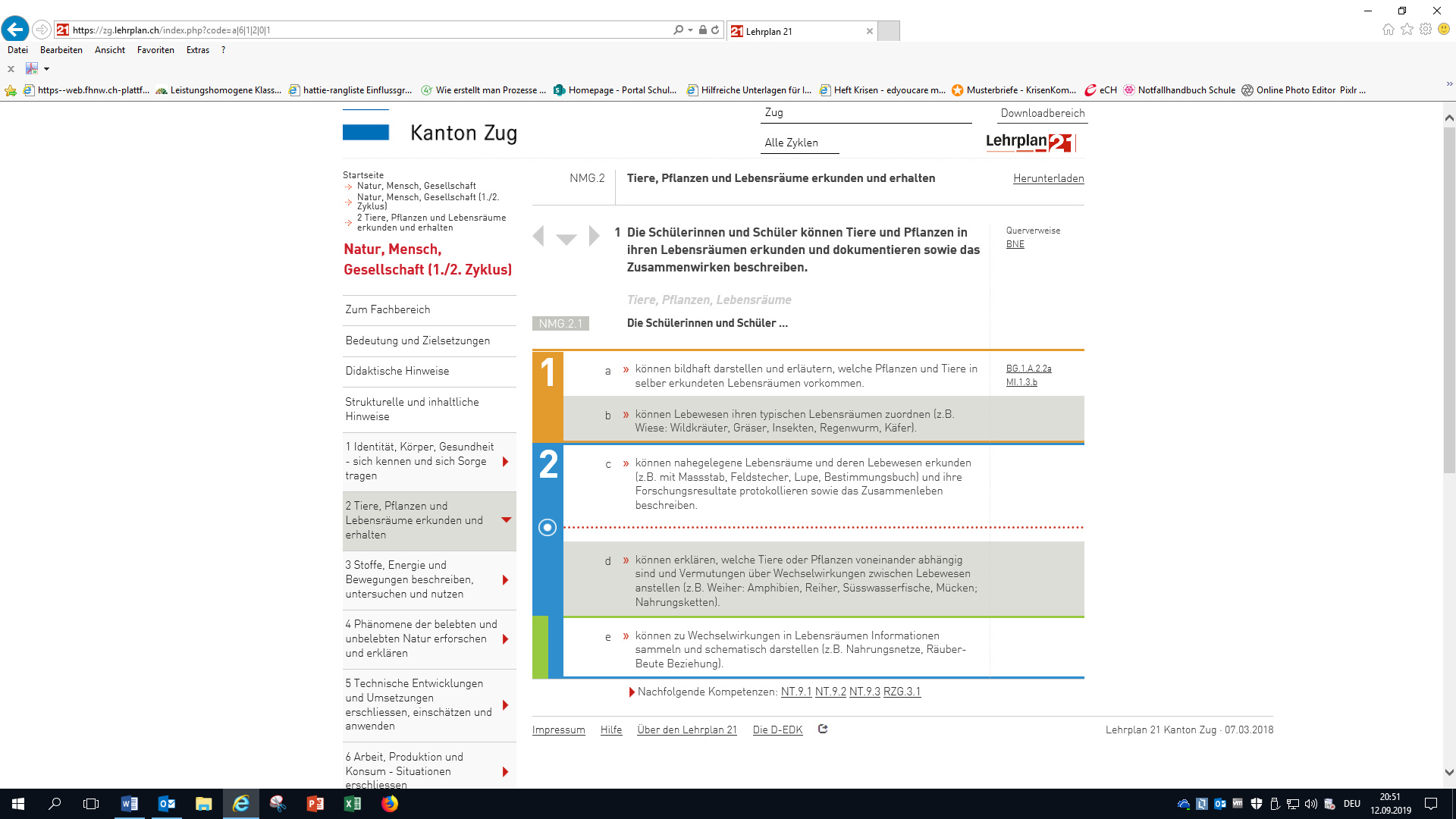 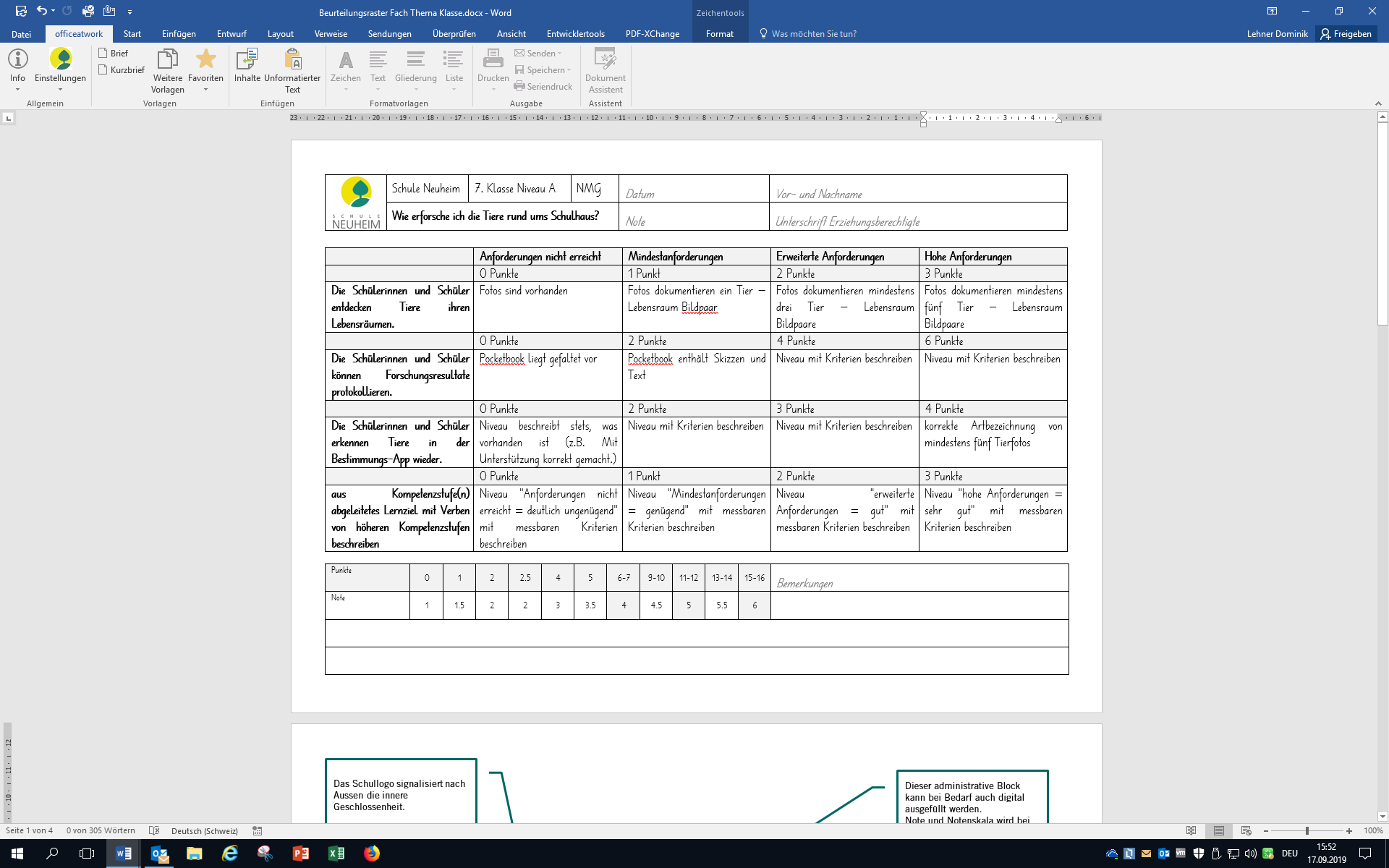 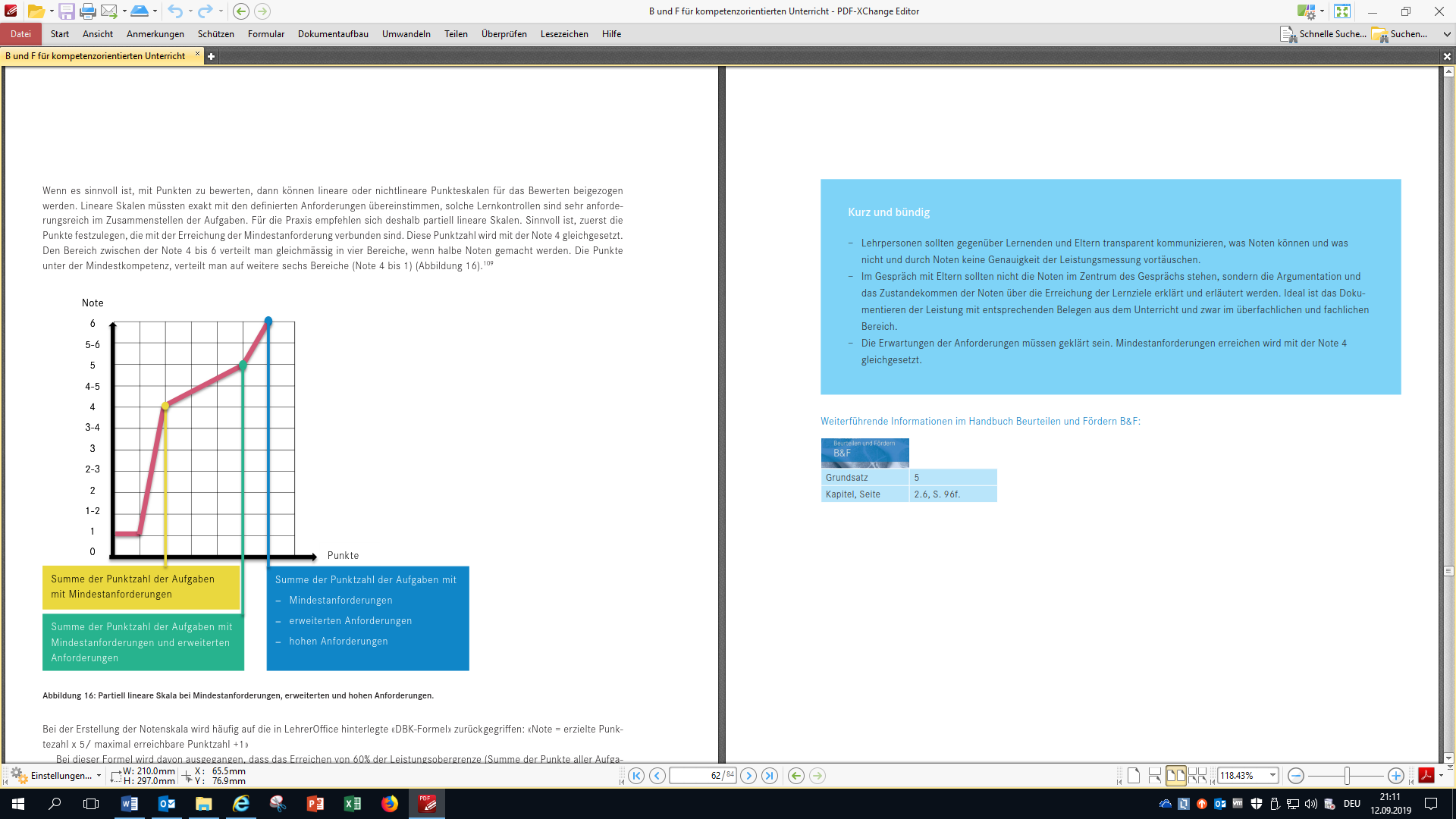 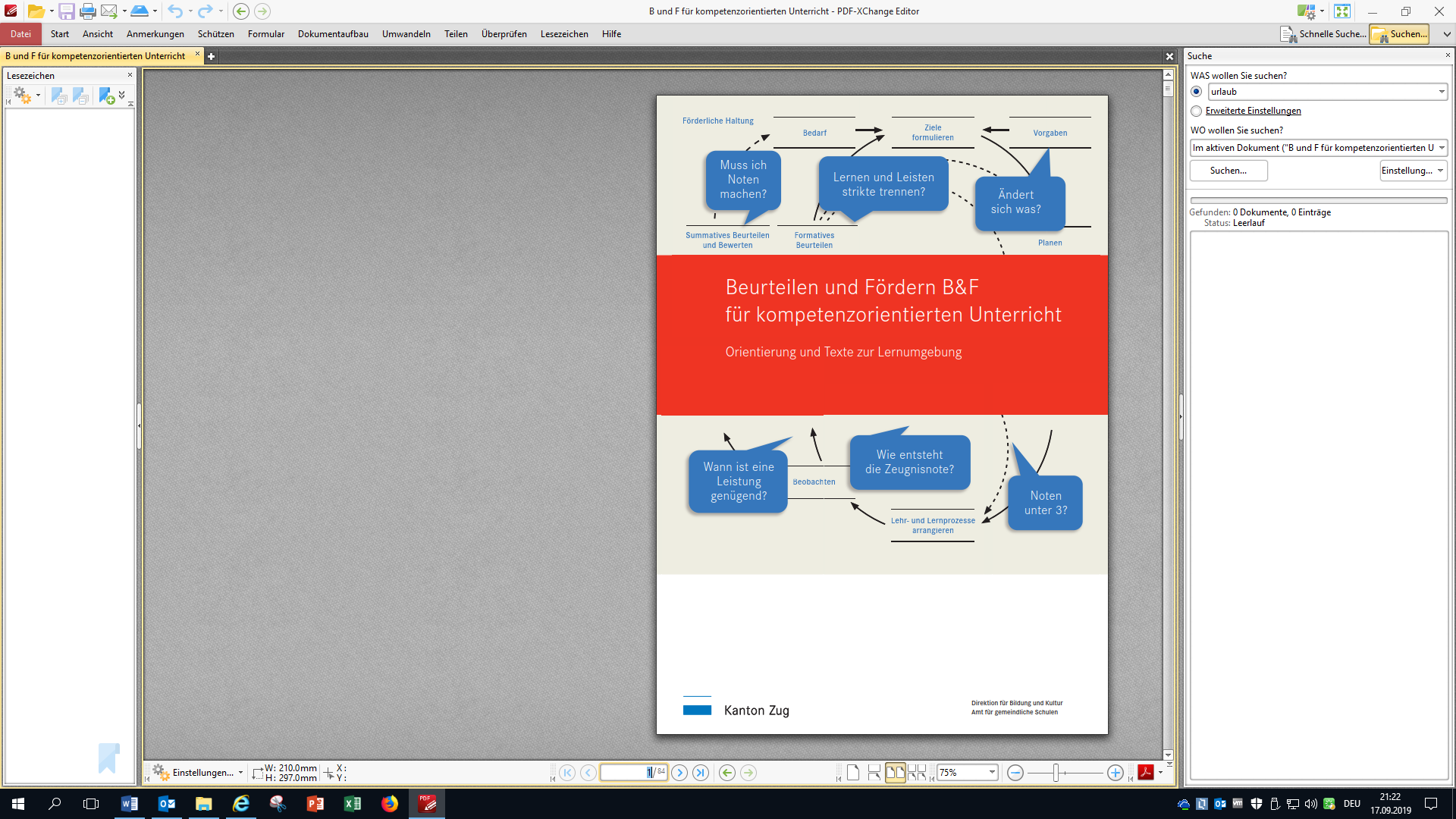 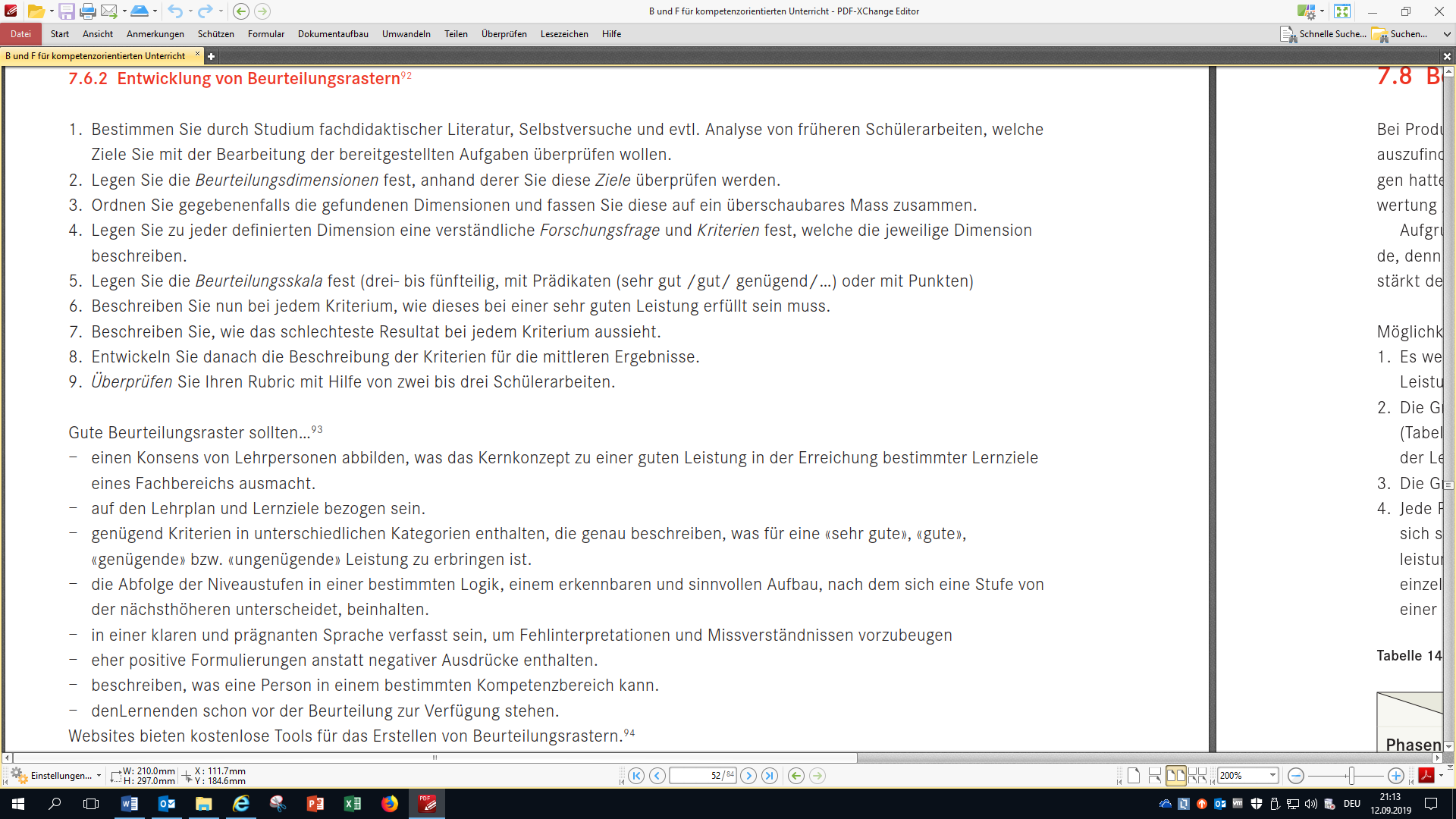 vergl. kantonale Broschüre "B&F für kompetenzorietierten Unterricht"make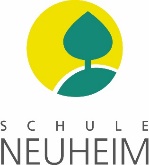 Schule Neuheim2./3. OS WF IDatum Vor- und NachnamemakeRobotikRobotikRobotikNoteUnterschrift ErziehungsberechtigteAnforderungen nicht erreichtMindestanforderungenErweiterte AnforderungenHohe AnforderungenFaktor (2x)2 Punkte3 Punkt4 Punkte5 PunkteFunktionalität- Roboter läuft- keine Unterbrüche- Tastenfunktion ist klar- Verbindung läuft- …Faktor (2x)1 Punkte2 Punkte3 Punkte4 PunkteAnforderung & Programm- Programm anspruchsvoll- Ziel erkennbar- Schleifen- Wenn/Dann- Sensoren- …Faktor (2x)0 Punkte2 Punkte4 Punkte6 PunkteIdee- Kreativität- Lösung- Anspruchsvoll- QualitätPunkte0122.5456-79-1011-1213-1415-16BemerkungenNote11.52233.544.555.56